Dragi osmošolci, spodaj vam posredujem rešitve nalog. Upam, da niste imeli prevelikih težav in ste se spomnili snovi za nazaj. Toplo pa vam priporočam, da za vajo in utrjevanje prek spleta naredite tudi nalogo 37 na str. 15. Rešitve vam posredujem naslednjič. Danes pa bomo šli spet malo naprej s snovjo. Ponovno se bomo lotili odvisnikov. Nekaj smo jih že spoznali, zdaj pa je čas, da spoznate še vzročni, namerni in pogojni odvisnik. Ampak kar lepo počasi. Ponovno bomo barvali glavne stavke in se spraševali po odvisnikih. Boste videli, da ni nič težkega. Odprite delovne zvezke na straneh 15 in 16 ter rešite naloge od 1 do vključno 3. Rdeč okvirček prepišite v zvezke, naslov pa dajte VZROČNI, NAMERNI IN POGOJNI ODVISNIK. Rešitve so: vzročni, vzrokuLep pozdravček!Učiteljica UršaRešitve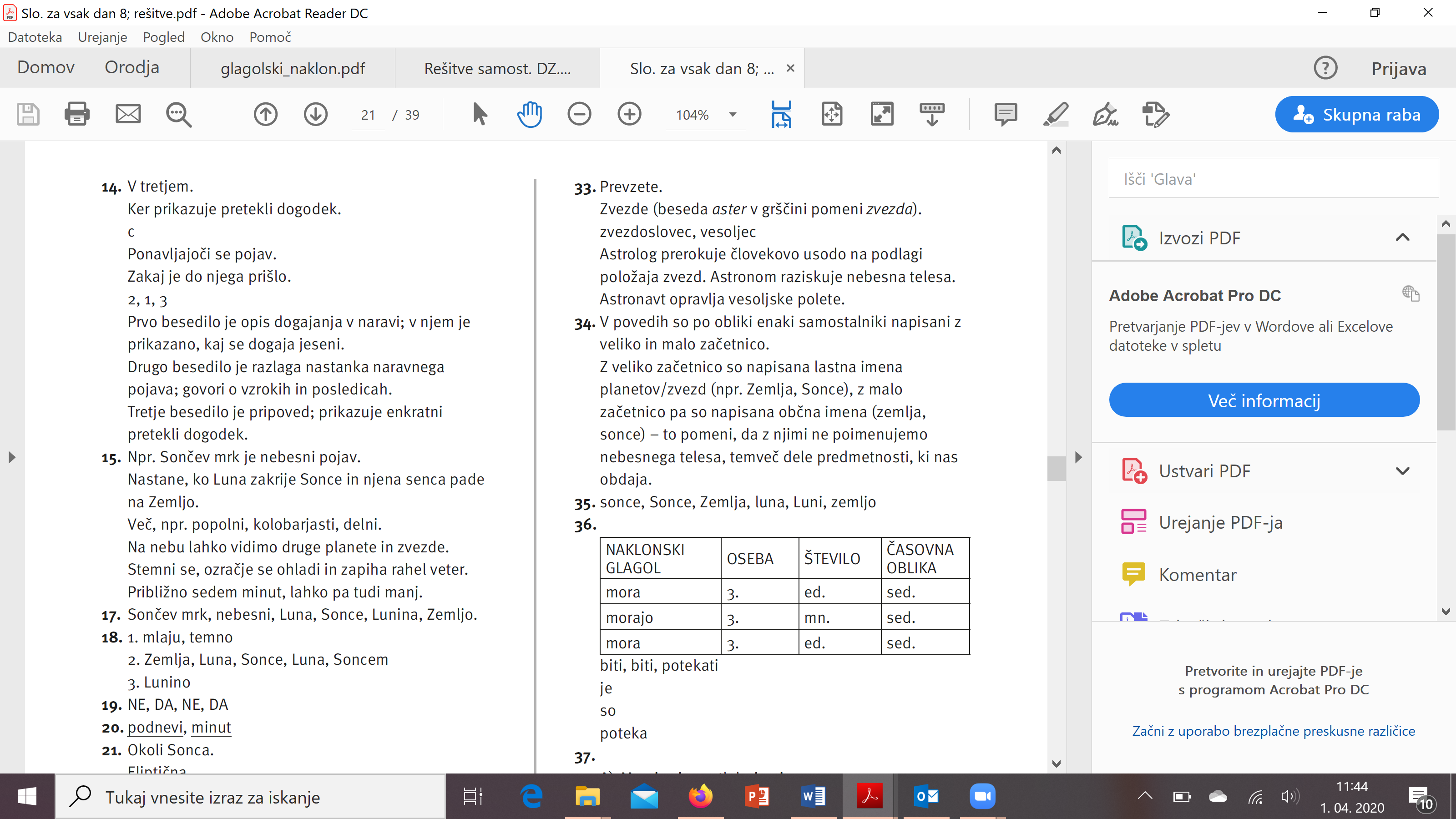 